ПРОЕКТ  РЕШЕНИЕ                                               Совета народных депутатов               муниципального образования «Хатажукайское сельское поселение» от «__»___.2021г                                                                                                                  а. Пшичо  «О внесении изменений  в Положение о  порядке проведения конкурса на замещение должности  муниципальной службы в администрации муниципальной службы в  администрации муниципального образования «Хатажукайское сельское поселение»Рассмотрев протест прокуратуры Шовгеновского района Республики Адыгея от 16.04.2021 № 6-27-2021 на Решение Совета народных депутатов муниципального образования «Хатажукайское  сельское поселение» от 15.06.2021 № 45 «Об утверждении Положения  о порядке проведения конкурса на замещение должности муниципальной службы в Администрации муниципального образования «Хатажукайское сельское поселение» Совет народных депутатовРЕШИЛ: 1. Внести  изменения в Положение о порядке проведения конкурса на замещение должности муниципальной службы в Администрации муниципального образования «Хатажукайское сельское поселение»  №45 от 15 июня 2015 года. 1.1. Дополнить статью 14 Положения пунктом 12, изложив его в следующей редакции:  «12. Лица, претендующие на замещение должностей и замещающие должности муниципальной службы, осуществление полномочий по которым влечет за собой обязанность представлять сведения о своих доходах, расходах, об имуществе и обязательствах имущественного характера, а также о доходах, расходах, об имуществе и обязательствах имущественного характера своих супруги (супруга) и несовершеннолетних детей, представляют такие сведения по форме справки, утвержденной Указом Президента Российской Федерации от 23 июня 2014 г. № 460 «Об утверждении формы справки о доходах, расходах, об имуществе и обязательствах имущественного характера и внесении изменений в некоторые акты Президента Российской Федерации», заполненной с использованием специального программного обеспечения «Справки БК», размещенного на официальном сайте Президента Российской Федерации, ссылка на который также размещается на официальном сайте федеральной государственной информационной системы в области государственной службы в информационно-телекоммуникационной сети «Интернет».». 2. Настоящее постановление подлежит обнародованию в газете «Заря», размещению на официальном сайте и информационных стендах МО «Хатажукайское  сельское поселение». 3. Контроль за выполнением настоящего постановления оставляю за собой. Глава администрации МО  «Хатажукайское  сельское поселение»                                     К . А. Карабетов         РЕСПУБЛИКА АДЫГЕЯСовет народных депутатовМуниципального образования«Хатажукайскоесельское поселение»385462, а. Пшичо, ул. Ленина, 51тел. Факс (87773) 9-31-36e-mail: dnurbij @ yandex.ruАДЫГЭРЕСПУБЛИКХьатыгъужъкъоемуниципальнэкъоджэпсэупIэчIыпIэмизэхэщапIэянароднэдепутатхэмяСовет385462, къ. Пщычэу,ур. ЛенинымыцI, 51тел. Факс (87773) 9-31-36e-mail: dnurbij @ yandex.ru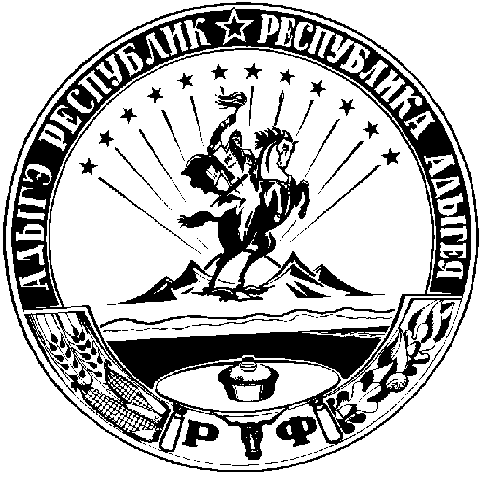 